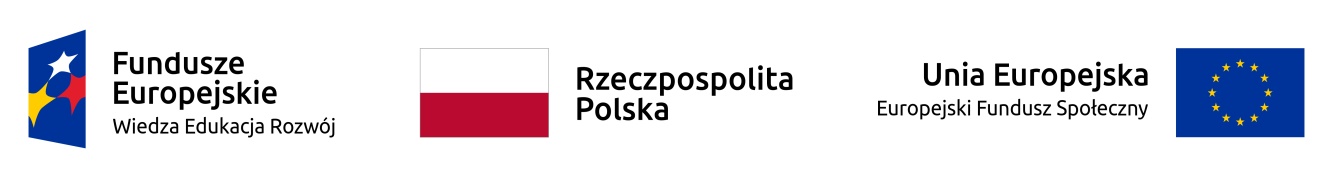 Powiatowy Urząd Pracy w Bochni rozpoczyna realizację projektu „Aktywizacja osób młodych pozostających bez pracy w powiecie bocheńskim (IV)”w ramach Programu Operacyjnego Wiedza Edukacja Rozwój 2014 – 2020 .Kwota dofinansowania na lata 2019-2020 będzie wynosić ogółem 2 120 054,29 zł  w tym ze środków wspólnotowych 84,28% w kwocie 1 786 781,75 zł i z wkładu krajowego 15,72% w kwocie 333 272,54 zł.Celem projektu jest zwiększenie możliwości zatrudnienia osób młodych poniżej 30 roku życia pozostających bez pracy w powiecie bocheńskimUczestnikami projektu będą osoby młode w wieku 18-29 lat bez pracy, w tym osoby z niepełnosprawnościami, zarejestrowane w PUP jako bezrobotne (należące do I lub II profilu pomocy), z pośród których co najmniej 60% stanowią osoby, które nie uczestniczą w kształceniu i szkoleniu ( tzw. młodzież NEET),zgodnie z definicją osoby z kategorii NEET, przyjętą w PO WER 2014-2020. Co najmniej 20 % uczestników projektu stanowić będą osoby znajdujące się w trudnej sytuacji na rynku pracy, tj. osoby z niepełnosprawnościami i/lub osoby długotrwale bezrobotne i/lub osoby o niskich kwalifikacjachZgodnie z definicją osoby z kategorii NEET przyjętą w Programie Operacyjnym Wiedza Edukacja Rozwój 2014-2020 uznaje się osobę młodą w wieku 18-29 lat, która spełnia łącznie trzy warunki :  - nie pracuje (tj. jest bezrobotna lub bierna zawodowo), - nie kształci się ( tj. nie uczestniczy w kształceniu formalnym w trybie stacjonarnym albo zaniedbuje obowiązek szkolny lub nauki), - nie szkoli ( tj. nie uczestniczy w pozaszkolnych zajęciach mających na celu uzyskane, uzupełnienie lub doskonalenie umiejętności i kwalifikacji zawodowych lub ogólnych , potrzebnych do wykonywania pracy. W procesie oceny czy dana osoba się nie szkoli, a co za tym idzie kwalifikuje się do kategorii NEET, należy zweryfikować czy brała ona udział w tego typu formie aktywizacji, finansowanej ze środków publicznych, w okresie ostatnich 4 tygodni).W ramach projektu planuje się realizację :nabywania lub uzupełnienia doświadczenia zawodowego oraz praktycznych umiejętności w zakresie wykonywania danego zawodu poprzez staże, spełniające standardy wskazane w Europejskiej Ramy Jakości Praktyk i Staży;wsparcia zatrudnienia osoby młodej u przedsiębiorcy lub innego pracodawcy, stanowiące zachętę do zatrudnienia poprzez pokrycie kosztów subsydiowanego zatrudnienia dla osób, u których zidentyfikowano adekwatność tej formy wsparcia, refundację wyposażenia lub doposażenia stanowiska pracy;wsparcia osób młodych w zakładaniu i prowadzeniu własnej działalności gospodarczej poprzez udzielenie pomocy bezzwrotnej (dotacji) na utworzenie przedsiębiorstwa.nabywania, podwyższania lub dostosowania kompetencji i kwalifikacji, niezbędnych na rynku pracy w kontekście zidentyfikowanych potrzeb osoby, której udzielane jest wsparcie poprzez wysokiej jakości szkoleniaidentyfikacji potrzeb osób młodych  oraz diagnozowanie możliwości w zakresie doskonalenia zawodowego, w tym identyfikację stopnia oddalenia od rynku pracy osób młodych;kompleksowe i indywidualne pośrednictwo pracy w zakresie uzyskania odpowiedniego zatrudnienia  zgodnego z kwalifikacjami oraz kompetencjami wspieranej osoby lub poradnictwo zawodowe w zakresie wyboru odpowiedniego zawodu oraz pomoc w planowaniu rozwoju kariery zawodowej , w tym podnoszenia lub uzupełniania kompetencji i kwalifikacji zawodowych.  Dzięki realizacji projektu w latach 2019 i 2020 planuje się osiągnięcie następujących efektów:180 osób zostanie objętych wsparciem w projekcie, w tym 36 długotrwale bezrobotnych, 6 osób poniżej 30 lat, uzyska kwalifikacje po opuszczeniu programu15 osób otrzyma środki na podjęcie działalności gospodarczej Wskaźnik efektywności zatrudnieniowej dla osób w najtrudniejszej sytuacji ( osoby z niepełnosprawnościami, osoby długotrwale bezrobotne, osoby z niskimi kwalifikacjami ) 42%Wskaźnik efektywności zatrudnieniowej dla pozostałych osób 57%Rekrutacja będzie prowadzona w sposób ciągły do wyczerpania limitu liczby miejsc. Rekrutacja będzie prowadzona z założeniem równości szans i niedyskryminacji, w tym dostępności dla osób z niepełnosprawnościami, poprzez jednakowe warunki dostępu do możliwości udziału w projekcie i oferowanych formach wsparcia dla wszystkich bezrobotnych spełniających warunki grupy docelowej. Rekrutacja będzie prowadzona w sposób zapewniający spełnienie kryterium dostępu tj. co najmniej 20 % uczestników projektu stanowić będą osoby znajdujące się w trudnej sytuacji na rynku pracy, tj. osoby z niepełnosprawnościami i/lub osoby długotrwale bezrobotne i/lub osoby o niskich kwalifikacjach. W projekcie zapewniona zostanie możliwość skorzystania ze wsparcia byłym uczestnikom projektów z zakresu wyłączenia społecznego realizowanego w ramach celu tematycznego 9 w RPO.Bochnia 11.12.2018
